ЗАКОНОРЛОВСКОЙ ОБЛАСТИОБ ОСНОВАХ ПАТРИОТИЧЕСКОГО ВОСПИТАНИЯ В ОРЛОВСКОЙ ОБЛАСТИПринятОрловским областнымСоветом народных депутатов29 мая 2015 годаСтатья 1. Предмет правового регулирования настоящего ЗаконаНастоящий Закон определяет правовые и организационные основы системы патриотического воспитания граждан, проживающих на территории Орловской области (далее также - область).Статья 2. Основные понятияОсновные понятия, используемые в настоящем Законе:1) патриотизм - любовь к Родине, преданность своему Отечеству, стремление служить его интересам и готовность к его защите; сознательно и добровольно принимаемая позиция граждан, в которой приоритет общественного, государственного выступает не ограничением, а стимулом индивидуальной свободы и условием всестороннего развития гражданского общества;2) патриотическое воспитание - систематическая и целенаправленная деятельность органов государственной власти области, государственных органов области и организаций, связанная с реализацией мероприятий, направленных на формирование у граждан высокого патриотического сознания, готовности к выполнению гражданского долга и конституционных обязанностей по защите интересов Родины.Статья 3. Основные принципы, цели и задачи патриотического воспитания1. Патриотическое воспитание основывается на принципах:1) системно-организованного подхода, который предполагает скоординированную работу всех государственных и общественных структур по патриотическому воспитанию граждан;2) адресного подхода в формировании патриотизма, предполагающего использование особых форм и методов работы с каждой возрастной, социальной, профессиональной и другими группами граждан;3) универсальности основных направлений патриотического воспитания, предполагающих целостный и комплексный подход к ним;4) учета региональных особенностей и условий в пропаганде патриотических идей и ценностей.2. Целями патриотического воспитания являются:1) формирование патриотизма у граждан;2) развитие у граждан высокой социальной активности, гражданской ответственности и дисциплинированности, способности проявить себя в укреплении и защите государства, обеспечении его жизненно важных интересов и устойчивого развития.3. Задачами патриотического воспитания являются:1) формирование у граждан социально значимых, патриотических ценностей, взглядов и убеждений, уважения к культурному и историческому прошлому, традициям России, Орловской области;2) создание возможностей для более активного вовлечения граждан в решение социально-экономических, культурных, правовых, экологических и других проблем;3) воспитание граждан в духе уважения к Конституции Российской Федерации, законности, нормам общественной жизни; создание условий для реализации конституционных прав и обязанностей человека, его гражданского и воинского долга;4) привитие гражданам чувства патриотической гордости, уважения к государственной символике Российской Федерации и историческим святыням Отечества, символике области;5) формирование гражданской идентичности и укрепление духовной общности народов России, проживающих на территории области;6) создание условий для усиления патриотической направленности в работе средств массовой информации при освещении ими событий и явлений общественной жизни;7) содействие изучению истории России, истории малой родины; пропаганда достижений области и ее жителей через проведение открытых массовых социальных проектов.Статья 4. Субъекты и объекты патриотического воспитания1. В качестве объектов патриотического воспитания выступают:1) граждане, проживающие на территории области;2) семья как институт воспитания, обучения и развития ребенка.2. В качестве субъектов патриотического воспитания выступают:1) органы государственной власти области, государственные органы области;2) органы местного самоуправления муниципальных образований области;3) государственные организации области и муниципальные организации;4) общественные объединения и иные некоммерческие организации;5) религиозные организации;6) средства массовой информации.Статья 5. Система патриотического воспитанияВ систему патриотического воспитания входят субъекты патриотического воспитания; используемые ими средства и методы патриотического воспитания; а также комплекс мероприятий, организуемых и проводимых субъектами патриотического воспитания, по формированию патриотизма у граждан, проживающих на территории Орловской области.Статья 6. Полномочия Губернатора Орловской области в сфере патриотического воспитанияК полномочиям Губернатора Орловской области относятся:1) определение основных направлений региональной политики в сфере патриотического воспитания;2) издание нормативных правовых актов в сфере патриотического воспитания в пределах компетенции в соответствии с федеральным законодательством и законодательством области;3) осуществление иных полномочий в соответствии с федеральным законодательством и законодательством области.Статья 7. Полномочия Орловского областного Совета народных депутатов в сфере патриотического воспитанияК полномочиям Орловского областного Совета народных депутатов относятся:1) разработка и принятие законов Орловской области, регулирующих отношения в сфере патриотического воспитания;2) осуществление контроля за соблюдением и исполнением законов области в сфере патриотического воспитания;3) осуществление иных полномочий в соответствии с федеральным законодательством и законодательством области.Статья 8. Полномочия Правительства Орловской области в сфере патриотического воспитанияК полномочиям Правительства Орловской области относятся:1) принятие нормативных правовых актов в сфере патриотического воспитания в пределах компетенции в соответствии с федеральным законодательством и законодательством области;2) утверждение государственных программ области в сфере патриотического воспитания и контроль за их исполнением;3) организация взаимодействия органов исполнительной власти области с иными субъектами патриотического воспитания по вопросам патриотического воспитания;(в ред. Закона Орловской области от 13.07.2022 N 2773-ОЗ)4) утверждение положения об областном межведомственном координационном совете по организации патриотического воспитания граждан, проживающих на территории области, и его персонального состава;5) осуществление иных полномочий в соответствии с федеральным законодательством и законодательством области.Статья 9. Полномочия в сфере патриотического воспитания органа исполнительной власти специальной компетенции Орловской области, осуществляющего функции по выработке региональной политики, нормативного правового регулирования, а также правоприменительные функции в сфере взаимодействия с политическими партиями, общественными объединениями и иными институтами гражданского общества, формирования информационной политики и информационного пространства региона, формирования и реализации молодежной политики(в ред. Закона Орловской области от 13.07.2022 N 2773-ОЗ)К полномочиям органа исполнительной власти специальной компетенции Орловской области, осуществляющего функции по выработке региональной политики, нормативного правового регулирования, а также правоприменительные функции в сфере взаимодействия с политическими партиями, общественными объединениями и иными институтами гражданского общества, формирования информационной политики и информационного пространства региона, формирования и реализации молодежной политики, относятся:(в ред. Закона Орловской области от 13.07.2022 N 2773-ОЗ)1) разработка и реализация мер в рамках системы патриотического воспитания;2) разработка и реализация государственных программ области в сфере патриотического воспитания;3) разработка положения об областном межведомственном координационном совете по организации патриотического воспитания граждан, проживающих на территории области;4) осуществление государственной поддержки социально ориентированных некоммерческих организаций, осуществляющих деятельность в сфере патриотического, в том числе военно-патриотического, воспитания граждан Российской Федерации;5) организация и проведение конкурсов журналистских и творческих работ в сфере патриотического воспитания, в том числе установление порядка проведения конкурсов;6) организация освещения в средствах массовой информации деятельности органов государственной власти области, государственных органов области, некоммерческих организаций, общественных объединений, религиозных организаций в сфере патриотического воспитания;7) осуществление иных полномочий в соответствии с федеральным законодательством и законодательством области.Статья 10. Полномочия в сфере патриотического воспитания органа исполнительной власти специальной компетенции Орловской области, осуществляющего функции по выработке региональной политики, нормативного правового регулирования, а также правоприменительные функции и функции по контролю и надзору в сфере образования(в ред. Закона Орловской области от 13.07.2022 N 2773-ОЗ)К полномочиям органа исполнительной власти специальной компетенции Орловской области, осуществляющего функции по выработке региональной политики, нормативного правового регулирования, а также правоприменительные функции и функции по контролю и надзору в сфере образования, относятся:(в ред. Закона Орловской области от 13.07.2022 N 2773-ОЗ)1) разработка мер, направленных на патриотическое воспитание обучающихся в государственных образовательных организациях области;2) определение необходимых объемов финансирования мероприятий в государственных образовательных организациях области по патриотическому воспитанию;3) координация деятельности государственных образовательных организаций области в сфере патриотического воспитания;4) осуществление научного, методического и информационного обеспечения государственных образовательных организаций в сфере патриотического воспитания;5) участие в российских и международных выставках, конференциях, фестивалях и конкурсах в сфере патриотического воспитания обучающихся, организация областных выставок по патриотической тематике;6) осуществление иных полномочий в соответствии с федеральным законодательством и законодательством области.Статья 11. Полномочия в сфере патриотического воспитания органа исполнительной власти специальной компетенции Орловской области, осуществляющего функции по выработке региональной политики, нормативного правового регулирования, а также правоприменительные функции и функции по контролю и надзору в сфере культуры(в ред. Закона Орловской области от 13.07.2022 N 2773-ОЗ)К полномочиям органа исполнительной власти специальной компетенции Орловской области, осуществляющего функции по выработке региональной политики, нормативного правового регулирования, а также правоприменительные функции и функции по контролю и надзору в сфере культуры, относятся:(в ред. Закона Орловской области от 13.07.2022 N 2773-ОЗ)1) организация проведения мероприятий, посвященных историческим событиям и памятным датам России и области;2) организация, в том числе установление порядка проведения, фестивалей, конкурсов, выставок, кинофестивалей, творческих семинаров, тематических встреч со зрителями и иных мероприятий в сфере патриотического воспитания;3) участие в российских и международных выставках, конференциях, фестивалях и конкурсах в сфере патриотического воспитания, организация областных выставок по патриотической тематике;4) осуществление иных полномочий в соответствии с федеральным законодательством и законодательством области.Статья 12. Полномочия в сфере патриотического воспитания органа исполнительной власти специальной компетенции Орловской области, осуществляющего функции по нормативному правовому регулированию, а также правоприменительные функции в сфере физической культуры и спорта(в ред. Закона Орловской области от 13.07.2022 N 2773-ОЗ)К полномочиям органа исполнительной власти специальной компетенции Орловской области, осуществляющего функции по нормативному правовому регулированию, а также правоприменительные функции в сфере физической культуры и спорта, относятся:(в ред. Закона Орловской области от 13.07.2022 N 2773-ОЗ)1) организация и проведение военно-спортивных игр и других спортивных мероприятий, направленных на военно-патриотическое воспитание молодежи;2) пропагандирование военно-прикладных видов спорта на территории области;3) осуществление иных полномочий в соответствии с федеральным законодательством и законодательством области.Статья 13. Областной межведомственный координационный совет по организации патриотического воспитания граждан, проживающих на территории Орловской областиВ целях обеспечения реализации настоящего Закона, координации деятельности субъектов патриотического воспитания создается областной межведомственный координационный совет по организации патриотического воспитания граждан, проживающих на территории области (далее - Координационный совет). Положение о Координационном совете и его состав утверждаются Правительством области.Статья 14. Государственная поддержка социально ориентированных некоммерческих организаций, осуществляющих мероприятия в сфере патриотического воспитанияСоциально ориентированным некоммерческим организациям, осуществляющим деятельность в сфере патриотического, в том числе военно-патриотического, воспитания граждан Российской Федерации, оказывается поддержка в формах и порядке, предусмотренных Законом Орловской области от 10 марта 2015 года N 1757-ОЗ "О поддержке социально ориентированных некоммерческих организаций в Орловской области".Статья 15. Финансовое обеспечение мероприятий по патриотическому воспитаниюФинансовое обеспечение мероприятий по патриотическому воспитанию, предусмотренных настоящим Законом, осуществляется за счет средств областного бюджета в пределах бюджетных ассигнований, утвержденных законом Орловской области об областном бюджете на соответствующий финансовый год и плановый период.Статья 16. Вступление в силу настоящего ЗаконаНастоящий Закон вступает в силу по истечении десяти дней со дня его официального опубликования.ГубернаторОрловской областиВ.В.ПОТОМСКИЙгород Орел5 июня 2015 годаN 1790-ОЗ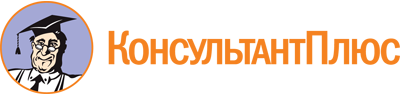 Закон Орловской области от 05.06.2015 N 1790-ОЗ
(ред. от 13.07.2022)
"Об основах патриотического воспитания в Орловской области"
(принят ООСНД 29.05.2015)Документ предоставлен КонсультантПлюс

www.consultant.ru

Дата сохранения: 17.12.2022
 5 июня 2015 годаN 1790-ОЗСписок изменяющих документов(в ред. Закона Орловской области от 13.07.2022 N 2773-ОЗ)